Городская акция-конкурс «Электронная азбука города Чебоксары от А до Я»Введенский кафедральный собор – памятник истории и культурыгорода ЧебоксарыВ своем небольшом сочинении хочу рассказать о моем любимом храме, куда я люблю ходить. Ходила сюда с детства. Выбрала букву В не случайно. Что за ним скрывается? Узнаем чуть позже.Введенский кафедральный собор – мой любимый храм. Интересна и богата его история. Оказывается, он был заложен по приказу Ивана IV еще в середине XVI века. В 1555 году архиепископом казанским Гурием было освящено место под строительство храма. Находился собор на территории города-крепости Чебоксары. Собор несколько раз пострадал от пожара. Ныне существующее здание кирпичное, оно возведено в середине XVII века. Введенский кафедральный собор украшает своим видом старую часть города Чебоксары, набережную реки Волга. Туристы, посещающие город Чебоксары, бывают в этом храме. Когда ко мне приезжают мои друзья и подруги, родственники из других городов, я им всегда и с удовольствием предлагаю сходить  в Введенский кафедральный собор города Чебоксары. В моей семье четыре ребенка, все мои братья музыкальные. Они посещают музыкальные школы города Чебоксары, активно участвуют в музыкальных фестивалях, конкурсах, нередко занимают призовые места. Кто знает, может быть, кто-то и пойдет по стопам моих родителей. Я считаю, что мой самый счастливый день в жизни связан именно с Введенским кафедральным собором, которая стала частью моей истории. По словам моей мамы, я была крещена на первом году жизни в Введенском соборе. Мои родители, бабушка имеют прямое отношение к этому собору. Моя бабушка была руководителем воскресной школы, папа был алтарником и помощником правящего епископа, а мама до настоящего времени работает регентом, то есть руководителем церковного хора. Папа в настоящее время работает в храме в честь иконы Божией Матери  Взыскания погибших Чебоксарско-Чувашской епархии. В 1998 году он окончил Московскую духовную академию. Работал заведующим сектором заочного отделения епархиального центра подготовки церковных специалистов.  С детства с родителями регулярно посещала этот  храм и воскресную школу при  храме. В воскресной школе занимались рукоделием, рисованием. Мы пели на службах, выступали на концертах, ездили в паломнические поездки в Дивеево, Москву, Йошкар-Олу, Оптину пустынь. Поездки были интересными и познавательными, запомнятся надолго. Церковь учит любви, жизни, здравому жизненному подходу согласно заповедям, спасению души, учит на примерах святых, быть честным перед самим собой, учит спокойствию и благочестию, учит направлять свои мысли на благо человечества, а не во имя разрушения, учит любви к ближнему, добру. Введенский собор посещают не только туристы, но и горожане. Особенно здесь многолюдно во время праздников. В  Введенском кафедральном соборе имеются редкие иконы, старинные фрески на стенах и является памятником  истории и культуры федерального значения, украшением древнего и вечно молодого города Чебоксары. Введенский кафедральный собор – часть моей жизни, история нашей республики.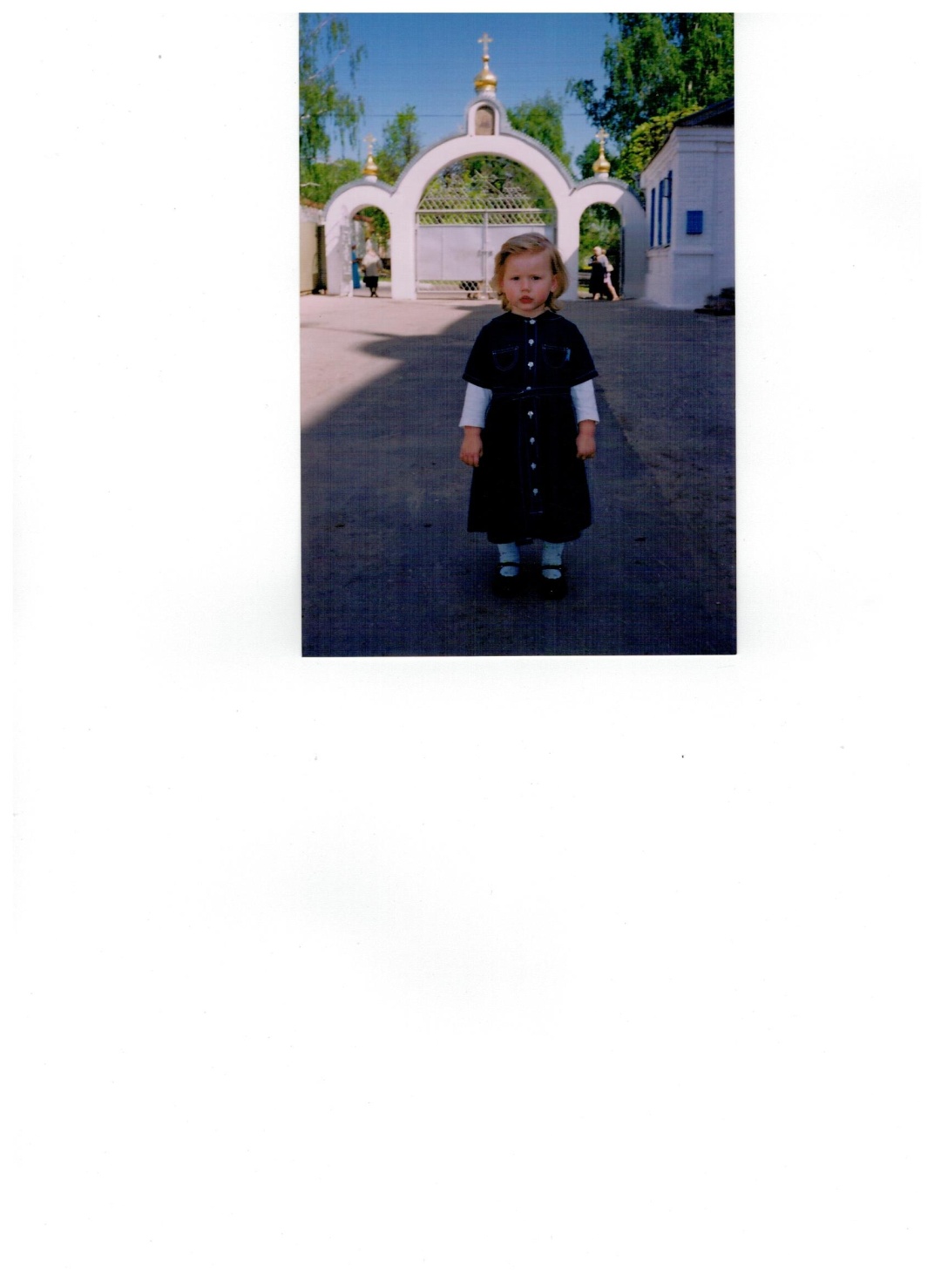 